PROJECT FUNDING APPLICATION FORM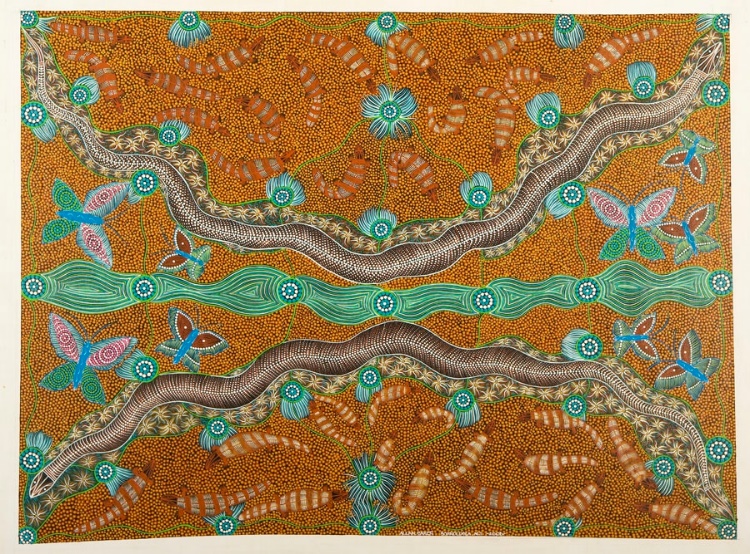 Project Name 		____________________________________________________________Organisation 		____________________________________________________________Grant value 		____________________________________________________________ORGANISATION DETAILS  The organisation is the body applying for the grant and undertaking the proposed project or activity. Are you currently registered for Goods and Services Tax (GST)?  YES		NO		CONTACT PERSON DETAILS  For enquiries regarding the application ACCOUNTABLE PERSON DETAILS ELIGIBILITY STATUS OF INCORPORATED ORGANISATIONPlease confirm that the organisation is eligible to apply for a grant by ticking the relevant box below. Incorporated under the Associations Incorporation Act 1981 Associations Act 2003 (NT) Incorporated with non-profit not-for-profit objectives under the Corporations Law Corporations Act 2001 (Cth) Incorporated under the Co-operatives Act 1997Co-operatives (National Uniform Legislation) Act 2015 (NT) Incorporated under the Aboriginal Councils and Associations Act 1976 (Cth) Incorporated under the Community Services (Aborigines) Act 1984 Incorporated under the Community Services (Torres Strait) Act 1984 An organisation with non-profit not-for-profit objectives incorporated by an Act of Parliament and which is approved by the Treasurer of the Northern Territory or Commonwealth of Australia.	Other (please specify)           	 Click here to enter text.ORGANISATIONAL CAPACITYProvide a brief overview of your organisation including its purpose and operations. Click here to enter text.Detail your organisation’s experience in successfully undertaking projects including:Previous project/program deliveryWorking with strategic partnerships Reporting, management and technical capacity.Click here to enter text.Is a Business Plan or Feasibility Study available in relation to this project? (Please include a copy with your application)YES		NO		PROJECT DETAILSProject NameClick here to enter text.Project OverviewProvide an overview description of the project including its current status.Click here to enter text.How does this project coordinate or support your organisation’s other initiatives? Click here to enter text.What are the key outcomes this project will achieve? (please be as specific as possible) Click here to enter text.Who will directly benefit from this project? (include numbers of people if known)Click here to enter text.How many local people will be employed with this project?(Please include number of people to be employed, type of employment [fulltime, part-time, casual, contract] and period of employment.)Click here to enter text.How will this project assist the Borroloola community to achieve its vision as described in the Project Funding Guidelines?Click here to enter text.Of the Trust focus areas below, to which one category does your project best relate? Enterprise and job creation  Education Social and community development Environment Health Culture and ArtHow will the community be involved in or contribute to the project? (Please note if consultation has already been conducted within the gulf regional community in support of your project.)Click here to enter text.Does the organisation have the support of key community stakeholders to implement this project? Yes		No	Please provide proof of this support for relevant projects:Local Elders support for Aboriginal culture, arts and/or storytelling projectsSchool Council support (in writing) for education, sport and young people’s programsIf the project is a construction or development project, please provide:proof of land tenure or permission from land ownersall necessary development approvals to undertake the projectClick here to enter text.If the project is a publication, please refer to the CBT Publication Guidelines. PROJECT MANAGEMENTList the members of your organisation’s executive management and Board and provide evidence of their support for the project.  Click here to enter text.How will the project and its finances be managed?Click here to enter text.Provide details of the implementation schedule for this project including the start date.Click here to enter text.EVALUATION AND REPORTING Please nominate 3-4 key performance indicators or targeted outcomes that will determine the success of the program. (e.g. participation in sport in Borroloola increases by 5% by 2025)Click here to enter text.Please indicate the length of your project. These periods will be included in Funding Agreements for projects approved by the Trust in line with the stated reporting periods in the Guidelines. Project < 12 months duration  Project > 12 months duration FINANCIAL MANAGEMENT Please attach as supporting documentation:information about your organisation’s financial status a specific budget for this project including projection of revenue from all sources and expenditure.Please note: Grants are expressed in GST exclusive terms. For more information on the Trust’s treatment of GST, please refer to the Project Funding Guidelines.Budget summary *Is funding available through any other sources e.g. Territory, Federal, Philanthropic trusts or any other sources?Yes		No	Please indicate what other sources have been considered and the status of these approaches. Please specify the program name, source and level of funding. Click here to enter text.If your organisation is registered, required to be registered or become registered for GST, do you agree to issue valid tax invoices prior to payments being made by the Trust?YES		NO		N/A	Recurrent implications of project Will the project require funding support in subsequent years? Yes		No	Please indicate how the organisation will meet resulting recurrent commitments, aside of any grant support from the Trust. Click here to enter text.NOTE:  Where alternative funding has not been considered, Trust’s Project Officer may assist in identifying opportunities.PROJECT PROMOTION How will the MRM Community Benefits Trust be recognised for its contribution to your project?Click here to enter text.CERTIFICATION This application should be signed by the Accountable Officer named in Question 3 and by another office bearer in the incorporated organisation, e.g. Secretary or Treasurer.We certify:The information given in this application is true and correct and that all the conditions of the grant will be complied with should support be approved.The application is consistent with the aims and objectives of the incorporated body as set out in its Constitution.There will be appropriate insurance coverage for the project.Reporting requirements of the Trust will be met.We authorise McArthur River Mine Community Benefits Limited to confirm details of information provided in this application form with relevant government department and/or non-government sources. We understand these inquiries would be for the sole purpose of assessing the eligibility of a project to be funded by McArthur River Mine Community Benefits Limited.SUBMIT APPLICATION Applications should be submitted by email to the following address. For further information, please contact the Trust Project Officers at the email/phone number provided below.Project OfficerPlan CJim Gleeson0422 794 072email: cbt@planc.com.au Checklist - I have attached the following: 	 Copy of Incorporation document Information on organisation’s financial status Completed Project Funding Application Completed Project Budget Other: ............................................................Legal EntityClick here to enter the exact name of the incorporated organisation.Trading NameClick here to enter text.ACNClick here to enter text.ABNClick here to enter text.Postal AddressClick here to enter text.Click here to enter text.TelephoneClick here to enter text.FacsimileClick here to enter text.Email addressClick here to enter text.NameClick here to enter text.PositionClick here to enter text.TelephoneClick here to enter text.FacsimileClick here to enter text.Email addressClick here to enter text.NameClick here to enter text.PositionClick here to enter text.TelephoneClick here to enter text.FacsimileClick here to enter text.Email addressClick here to enter text.What is the total budget for the project? $Click here to enter text.What is the total funding being sought (GST exclusive) from the MRM Community Benefits Trust? Click here to enter text. $AHow much equity is your organisation putting into the project?$Click here to enter text.How much is sought from other sources of funding?*$Click here to enter text.How much funding is for this financial year (year ending 30 June)?$Click here to enter text.What is the period the funding is being sought for?Click here to enter text.What is the anticipated commencement date?Click here to enter text.Click here to enter text.Click here to enter text.Full Name of Accountable Officer Position in organisationClick here to enter text.SignatureDateClick here to enter text.Click here to enter text.Full Name of Accountable Officer Position in organisationClick here to enter text.SignatureDate